لجنة حقوق الطفل		قرار اعتمدته لجنة حقوق الطفل بموجب البروتوكول الاختياري لاتفاقية حقوق الطفل المتعلق بإجراء تقديم البلاغات، بشأن البلاغ رقم 61/2018* **١-	أصحاب البلاغ هم د. ن. وآخرون، أربعة أطفال يحملون الجنسية الإريترية. في عام 2011، حصلوا مع والدتهم على صفة لاجئ في سويسرا. والتحق والدهم بهم عام 2016؛ ورفضت المحكمة الإدارية الاتحادية طلبه اللجوء في 23 نيسان/أبريل 2018. ويؤكد أصحاب البلاغ أن سلطات الدولة الطرف لم تتصل بهم أبداً للاستفسار عن رغبتهم في العيش مع والدهم. كما يزعم أصحاب البلاغ أن الدولة الطرف قد انتهكت الاتفاقية، بإلغائها المادة 51-2 المتعلقة بلم شمل العائلة من القانون رقم 142-31 المتعلق باللجوء. ويؤكد أصحاب البلاغ، على وجه الخصوص، أن الدولة الطرف قد انتهكت، بمنعهم من العيش مع والدهم، حقوقهم بموجب المواد 2، و3، و16، و18، و22 من الاتفاقية.2-	وفي 28 تشرين الثاني/نوفمبر 2018، قررت اللجنة، متصرفة من خلال فريقها العامل المعني بالبلاغات، تسجيل البلاغ ورفض طلب اتخاذ تدابير مؤقتة لتعليق طرد والد أصحاب البلاغ.3-	وفي 23 شباط/فبراير 2019، أبلغ أصحاب البلاغ اللجنة أن والدهم حصل على تصريح إقامة في سويسرا، بحيث لم يعد يتهدده خطر إعادته إلى إريتريا. وطلب أصحاب البلاغ شطب القضية من القائمة.4-	وقررت اللجنة، في اجتماعها المعقود في 31 أيار/مايو 2019، بعد النظر في طلب أصحاب البلاغ، وقف النظر في البلاغ رقم 61/2018، عملاً بالمادة 26 من نظامها الداخلي بموجب البروتوكول الاختياري لاتفاقية حقوق الطفل المتعلق بإجراء تقديم البلاغات.الأمم المتحدةCRC/C/81/D/61/2018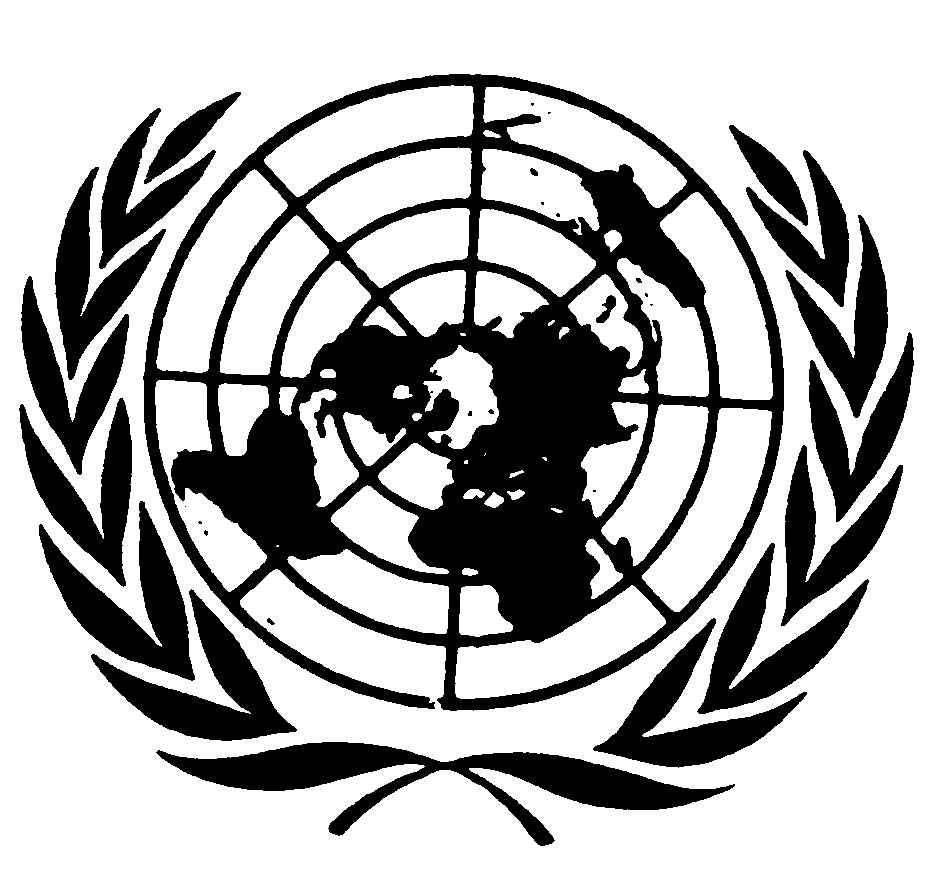 اتفاقيـة حقوق الطفلDistr.: General 28 June 2019ArabicOriginal: Frenchبلاغ مقدم من:د. ن. وآخرونالشخص المدعى أنه ضحية:أصحاب البلاغالدولة الطرف:سويسراتاريخ تقديم البلاغ22 تشرين الثاني/نوفمبر ٢٠١٨الموضوع:	لمّ شمل العائلة